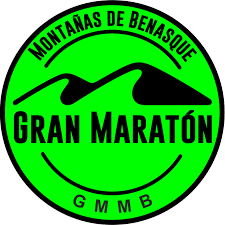 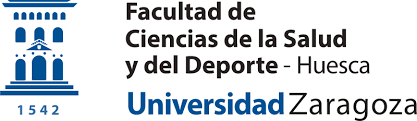 “La Gran Maratón de Montaña de Benasque junto con el Ayuntamiento de la Villa de Benasque y el Observatorio Científico en Red para la Prevención de la Muerte Súbita en el Deporte colaboran por la salud cardiovascular de sus corredores”La Gran Maratón de Montaña de Benasque junto con el equipo de investigación del Observatorio Científico en Red para la Prevención de la Muerte Súbita en el Deporte de la Universidad de Zaragoza colaboran con el objetivo común de aumentar el conocimiento y prevenir el riesgo de eventos cardiovasculares adversos en participantes de pruebas deportivas de larga distancia.Por este motivo, os animamos a todos a participar en este trabajo científicopionero a nivel mundial “Estudio de los cambios electrofisiológicos del corazón en respuesta a una maratón de montaña”. Con tu participación ayudarás a conseguir un deporte más seguro. A través del análisis de la respuesta del corazón al ejercicio y otras variables de interés relacionadas, conseguiremos ampliar el conocimiento en este campo de estudio que tanta relevancia tiene. ada participante recibirá un informe explicativo y personalizado en relación a todos los datos obtenidos.Si eres hombre o mujer y estás inscrito en la carrera de 42k o 28Kinterés por participar en este estudio envía un correo electrónico a la dirección (premubid@unizar.es) aportando la siguiente información: Asunto: Participación investigación GMMB.Distancia en la que participas (42K o 28K)Nombre completo. Edad.Localidad de residencia. Teléfono. * El equipo investigador seleccionará finalmente a los participantes entre todos los interesados en función de variables biométricas y de entrenamiento. Enviar este primer correo no conlleva compromiso. Equipo Investigador PREMUBID.Facultad de Ciencias de la Salud y del Deporte de Huesca.Universidad de Zaragoza.